Детско-юношеская библиотека Филиал №1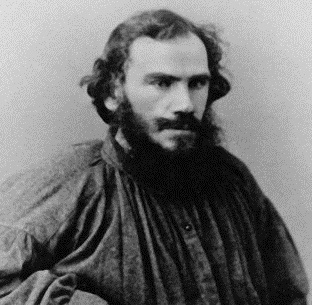 Учитель, философ, писатель(факты из жизни Л.Н. Толстого)1. Лев Толстой скептически относился к своим романам. В 1871 году он отправил Фету письмо: «Как я счастлив... что писать дребедени многословной вроде „Войны“ я больше никогда не стану». 2. Роман «Анна Каренина» начинается фразой: «Все счастливые семьи похожи друг на друга, каждая несчастливая семья несчастлива по-своему». На основании этого афоризма выведен так называемый принцип Анны Карениной. Например, Джаред Даймонд с его помощью объясняет, было приручено так мало животных — для успешного приручения необходимо совпадение нескольких факторов, а отсутствие одного из них делает одомашнивание невозможным. Экономисты используют принцип Анны Карениной, говоря об адаптации систем к внешней среде и их поведении в период кризиса: все приспособленные системы имеют одинаковые черты, а все неприспособленные системы не справляются с адаптацией каждая по-своему.Детско-юношеская библиотека Филиал №1Учитель, философ, писатель(факты из жизни Л.Н. Толстого)1. Лев Толстой скептически относился к своим романам. В 1871 году он отправил Фету письмо: «Как я счастлив... что писать дребедени многословной вроде „Войны“ я больше никогда не стану». 2. Роман «Анна Каренина» начинается фразой: «Все счастливые семьи похожи друг на друга, каждая несчастливая семья несчастлива по-своему». На основании этого афоризма выведен так называемый принцип Анны Карениной. Например, Джаред Даймонд с его помощью объясняет, было приручено так мало животных — для успешного приручения необходимо совпадение нескольких факторов, а отсутствие одного из них делает одомашнивание невозможным. Экономисты используют принцип Анны Карениной, говоря об адаптации систем к внешней среде и их поведении в период кризиса: все приспособленные системы имеют одинаковые черты, а все неприспособленные системы не справляются с адаптацией каждая по-своему.Детско-юношеская библиотека Филиал №1Учитель, философ, писатель(факты из жизни Л.Н. Толстого)1. Лев Толстой скептически относился к своим романам. В 1871 году он отправил Фету письмо: «Как я счастлив... что писать дребедени многословной вроде „Войны“ я больше никогда не стану». 2. Роман «Анна Каренина» начинается фразой: «Все счастливые семьи похожи друг на друга, каждая несчастливая семья несчастлива по-своему». На основании этого афоризма выведен так называемый принцип Анны Карениной. Например, Джаред Даймонд с его помощью объясняет, было приручено так мало животных — для успешного приручения необходимо совпадение нескольких факторов, а отсутствие одного из них делает одомашнивание невозможным. Экономисты используют принцип Анны Карениной, говоря об адаптации систем к внешней среде и их поведении в период кризиса: все приспособленные системы имеют одинаковые черты, а все неприспособленные системы не справляются с адаптацией каждая по-своему.3. На написание и опубликование произведений Толстого в России ежегодно уходило более 12.5 % запаса древесины.
4. С 1936 по 1941 год наиболее детальные описания природы в "Войне и мире" были засекречены.
5. Прабабушка Льва Толстого, Ольга Ивановна Головина, была родной сестрой прабабушки Александра Пушкина, Евдокии Ивановны Головиной.6. Когда Лев Толстой жил в Москве, колол дрова во дворе своего дома в Хамовниках и возил с Крымской площади воду для всего дома. 7. В 70 лет научился кататься на велосипеде и до самой смерти ездил верхом. 8. Л. Толстой сшил сапоги для А. Фета9. Лев Николаевич вёл дневник с самого детства и до самой смерти, подражая Бенджамину Франклину.Когда он впервые встретился с Горьким, то, чтобы расположить его к себе, начал во время разговора вставлять материки, так, по-дружески. А Горький очень разозлился, так как он вышел из крестьян, а Толстой был графом. Поэтому Горький обиделся на него, решил, что Толстой разговаривает с ним, как с простолюдином.
3. На написание и опубликование произведений Толстого в России ежегодно уходило более 12.5 % запаса древесины.
4. С 1936 по 1941 год наиболее детальные описания природы в "Войне и мире" были засекречены.
5. Прабабушка Льва Толстого, Ольга Ивановна Головина, была родной сестрой прабабушки Александра Пушкина, Евдокии Ивановны Головиной.6. Когда Лев Толстой жил в Москве, колол дрова во дворе своего дома в Хамовниках и возил с Крымской площади воду для всего дома. 7. В 70 лет научился кататься на велосипеде и до самой смерти ездил верхом. 8. Л. Толстой сшил сапоги для А. Фета9. Лев Николаевич вёл дневник с самого детства и до самой смерти, подражая Бенджамину Франклину.Когда он впервые встретился с Горьким, то, чтобы расположить его к себе, начал во время разговора вставлять материки, так, по-дружески. А Горький очень разозлился, так как он вышел из крестьян, а Толстой был графом. Поэтому Горький обиделся на него, решил, что Толстой разговаривает с ним, как с простолюдином.3. На написание и опубликование произведений Толстого в России ежегодно уходило более 12.5 % запаса древесины.
4. С 1936 по 1941 год наиболее детальные описания природы в "Войне и мире" были засекречены.
5. Прабабушка Льва Толстого, Ольга Ивановна Головина, была родной сестрой прабабушки Александра Пушкина, Евдокии Ивановны Головиной.6. Когда Лев Толстой жил в Москве, колол дрова во дворе своего дома в Хамовниках и возил с Крымской площади воду для всего дома. 7. В 70 лет научился кататься на велосипеде и до самой смерти ездил верхом. 8. Л. Толстой сшил сапоги для А. Фета9. Лев Николаевич вёл дневник с самого детства и до самой смерти, подражая Бенджамину Франклину.Когда он впервые встретился с Горьким, то, чтобы расположить его к себе, начал во время разговора вставлять материки, так, по-дружески. А Горький очень разозлился, так как он вышел из крестьян, а Толстой был графом. Поэтому Горький обиделся на него, решил, что Толстой разговаривает с ним, как с простолюдином.